ДОПОЛНЕНИЕК  КОЛЛЕКТИВНОМУ  ДОГОВОРУ    Муниципального автономного дошкольного образовательного учреждения детский сад № 37 муниципального образования Кореновский район на 2023 – 2026 годы      1. Внести изменения в коллективный договор муниципального автономного дошкольного образовательного учреждения детский сад № 37 муниципального образования Кореновский район в приложение 4 «Положение о системе оплаты труда работников муниципального автономного дошкольного образовательного учреждения детский сад № 37 муниципального образования Кореновский район» и изложить в новой редакции (прилагается).    2. Раздел 1 «Общие положения» приложения № 1 «Правила внутреннего трудового распорядка муниципального автономного дошкольного образовательного учреждения детский сад № 37 МО Кореновский район дополнить пунктом 1.4  и  раздел 2 «Порядок приема на работу» дополнить подпунктом 2.1.1. и изложить в следующей редакции:     «1.4. В соответствии с законодательством Российской Федерации к педагогической деятельности в учреждении не допускаются  лица, признанные в соответствии со ст.1 Федерального закон от 14.07.2022 N 255-ФЗ "О контроле за деятельностью лиц, находящихся под иностранным влиянием" иностранным агентом.      «2.1.1.В соответствии со ст. 331ТК РФ к педагогической деятельности не допускаются лица:-лишенные права заниматься педагогической деятельностью в соответствии с вступившим в законную силу приговором суда;-имеющие или имевшие судимость, подвергавшиеся уголовному преследованию (за исключением лиц, уголовное преследование в отношении которых прекращено по реабилитирующим основаниям) за преступления против жизни и здоровья, свободы, чести и достоинства личности (за исключением незаконной госпитализации в медицинскую организацию, оказывающую психиатрическую помощь в стационарных условиях, и клеветы), половой неприкосновенности и половой свободы личности, против семьи и несовершеннолетних, здоровья населения и общественной нравственности, основ конституционного строя и безопасности государства, мира и безопасности человечества, а также против общественной безопасности, за исключением случаев, предусмотренных частью третьей настоящего подпункта;-имеющие неснятую или непогашенную судимость за иные умышленные тяжкие и особо тяжкие преступления, не указанные в абзаце третьем настоящего подпункта;-признанные недееспособными в установленном федеральным законом порядке;имеющие заболевания, предусмотренные перечнем, утверждаемым федеральным органом исполнительной власти, осуществляющим функции по выработке государственной политики и нормативно-правовому регулированию в области здравоохранения.Лица из числа указанных в абзаце третьем части первой настоящего подпункта, имевшие судимость за совершение преступлений небольшой тяжести и преступлений средней тяжести против жизни и здоровья, свободы, чести и достоинства личности (за исключением незаконной госпитализации в медицинскую организацию, оказывающую психиатрическую помощь в стационарных условиях, и клеветы), семьи и несовершеннолетних, здоровья населения и общественной нравственности, основ конституционного строя и безопасности государства, мира и безопасности человечества, а также против общественной безопасности, и лица, уголовное преследование в отношении которых по обвинению в совершении этих преступлений прекращено по нереабилитирующим основаниям, могут быть допущены к педагогической деятельности при наличии решения комиссии по делам несовершеннолетних и защите их прав, созданной высшим исполнительным органом государственной власти субъекта Российской Федерации, о допуске их к педагогической деятельности.»     3. Изменить название  должности «повар» на «повар детского питания» в следующих приложениях к коллективному договору: -приложение № 1 «Правила внутреннего трудового распорядка» в подпункте 8.2.8. раздела 8 «Режим работы (рабочее время и время отдыха)»;- приложение № 2 «Перечень работ, профессий и должностей с вредными условиями труда, работа в которых дает право на дополнительный отпуск»;- приложение № 6 «Перечень производств (работ) с вредными условиями труда, за работу в которых работники имеют право на доплаты к тарифной ставке (окладов)»;- приложение №8 «Перечень профессий и должностей работников, которым в соответствии с Типовыми нормами установлена бесплатная выдача специальной одежды, обуви и других средств индивидуальной защиты»;- приложении № 9 «Перечень профессий работников, получающих бесплатно смывающие и обезвреживающие средства».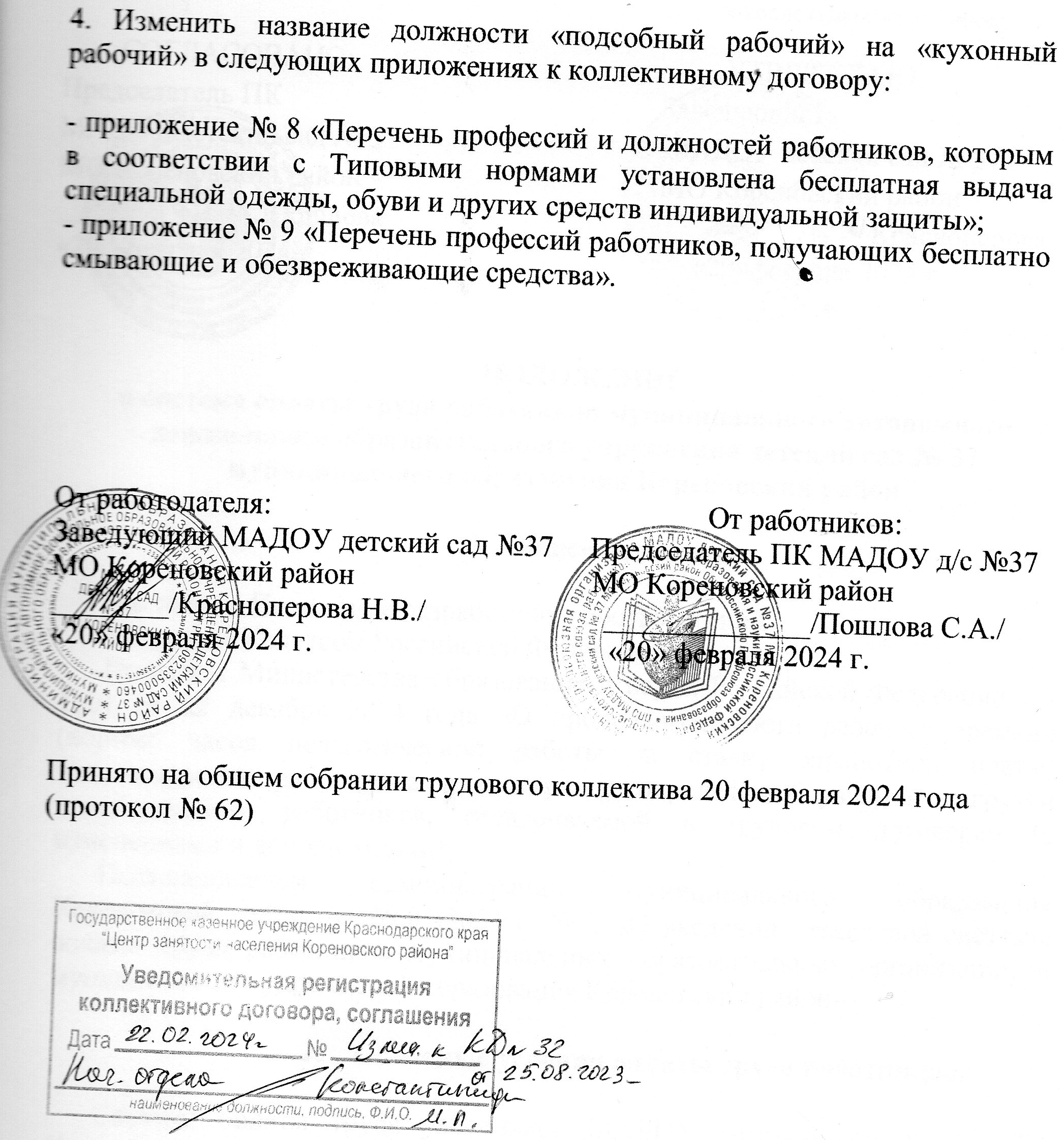 